Paukščiukų apsilankymo lesyklėlėse 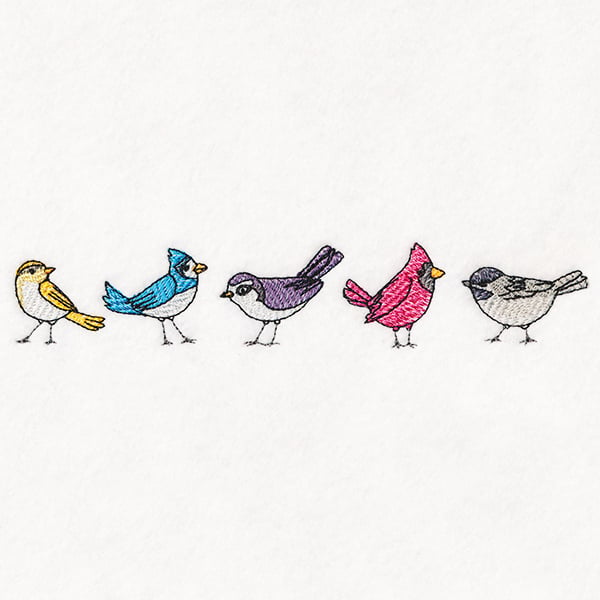 stulpelinė diagrama